Minuta de Reunión MensualPsicopedagógico Regional Siendo las ocho horas del día ocho de febrero del dos mil veintiuno, a través de la Sala de Videoconferencias de ZOOM en la región Veracruz de la Universidad Veracruzana, se inició la Reunión Mensual del Psicopedagógico Regional con el Secretario Académico Regional y Coordinadores de las entidades académicas y dependencias de la región, presidida por Rosa Isela Rodríguez Pena y el Mtro. Rodolfo Uscanga Hermida, Coordinadores Regionales, para tratar diferentes asuntos, bajo el siguiente: Orden del día:Presentación del “Plan de trabajo de la Coordinación Regional” y su relación con los planes de trabajo de las Facultades de la Región. Valorar la congruencia del plan de trabajo de las Facultades de acuerdo con el de la Coordinación regional.Integrar el plan de trabajo de las Facultades para el trabajo Colaborativo.Integrar en el Plan de trabajo las 24 fortalezas del carácter (continuación…) y subirlo a la carpeta en Drive. Mtra. Rosa Isela Rodríguez PenaPresentación de la Pagina de la Coordinación Regional de Psicopedagogía  Actividades e Información de la Paginas. Ing. Ulises Gonzalo Aguirre OrozcoPresentación del 2do. Foro Regional de Psicopedagogía Cartel Promocional Mtro. Rodolfo Uscanga Hermida  Presentación de Resultados de la Prueba Orientación Vocacional. Descripción de los resultados. Mtra. Rosa Isela Rodríguez Pena y Mtro. Rodolfo Uscanga HermidaAsuntos generales
ACUERDOS:Presentación del “Plan de trabajo de la Coordinación Regional” y su relación con los planes de trabajo de las Facultades de la Región. Se presentó el plan de trabajo de la coordinación regional, explicando cada una de las actividades y la forma en la que los maestros enlaces pueden incluirlas dentro de su PTA contextualizando las metas. De tal manera que sea congruente tanto con las necesidades y particularidades de cada entidad y con el PTA regional para que juntos alcancemos las metas planeadas. Para el tema de la investigación sobre el síndrome de Bournuot se suma el Dr. Alfonso Pérez Morales al equipo de trabajo.Para que ya quede concluido el PTA se les dará un tiempo de dos días máximo para que realicen la auto revisión y hagan las correcciones pertinentes de acuerdo con lo comentado, para hacer la entrega final.Como una forma de seguir fomentando el trabajo colaborativo entre todos y de sumar esfuerzos, se abrirá una carpeta en drive para que todos suban su PTA y puedan ver el de los demás, de tal manera que se coordinen en aquellas actividades que entre sí sean similares y lo trabajen colaborativamente y sea más nutrida la participación en los talleres, conferencias, pláticas, etc. Esta carpeta estará anidada en la página de la coordinación para su fácil acceso.Así mismo, se presentó el rol de los temas de las 24 fortalezas del carácter para este periodo escolar y el responsable de hacer y/o integrar información al respecto para ser compartida con el grupo. Recordando que este trabajo se compartirá con los tutores para que refuercen lo que se esté viendo sobre el tema, para esto el coord. Del psicopedagógico de cada entidad estructurará el plan de acción para que se lo haga llegar a los tutores junto con la información que quiera ser abordada para su análisis y/o reflexión (breve) durante los tiempos de las tutorías, esto es, indicarle el objetivo la actividad, junto con el material audiovisual a abordar. El material debe ser corto, atractivo y de fácil entendimiento.Presentación de la Pagina de la Coordinación Regional de Psicopedagogía. el maestro Ulises Aguirre, secretario regional, presentó la página del psicopedagógico, el cual está alojada en la página de la secretaría regional, explicó cada uno de los elementos que la componen. Esta se estará alimentando de la información que vayamos generando como programa y será accesible para que puedan consultar dicha información, así mismo se pide que la socialicen en sus comunidades académicas. Presentación del 2do. Foro Regional de Psicopedagogía. Se presentaron dos carteles uno que se hizo desde la coordinación regional con la información general del evento y otro que elaboró la maestra Perla Quiroz en el cual se detalla el programa del evento. Se les hará llegar ambos a través del whats app para que se inicie con la campaña de difusión e invitación de tal manera que tengamos buena participación como otras veces. Presentación de Resultados de la Prueba Orientación Vocacional. Se presentó de manera general los resultados de la aplicación del test de intereses profesionales de Hereford, el cual fue digitalizado y procesado por el Mtro. Ignacio García en colaboración con los coordinadores regionales del psicopedagógico y el Mtro. Ulises, se les compartirá a cada enlace dichos resultados para su análisis particular y la toma de decisiones en la nivelación del perfil de ingreso y otros indicadores. En este sentido se tendrá una reunión para la revisión a detalle de los resultados.Asuntos generales. Se les invitó a estar en las reuniones mensuales o bien a reportar su inasistencia para el informe que nos piden en Vicerrectoría, así mismo en caso de faltar darle seguimiento a los acuerdos a través de la lectura de la minuta.Sin otro particular se da por concluida la reunión siendo las 9:10 a.m. Lista de asistencia:Evidencia fotográfica: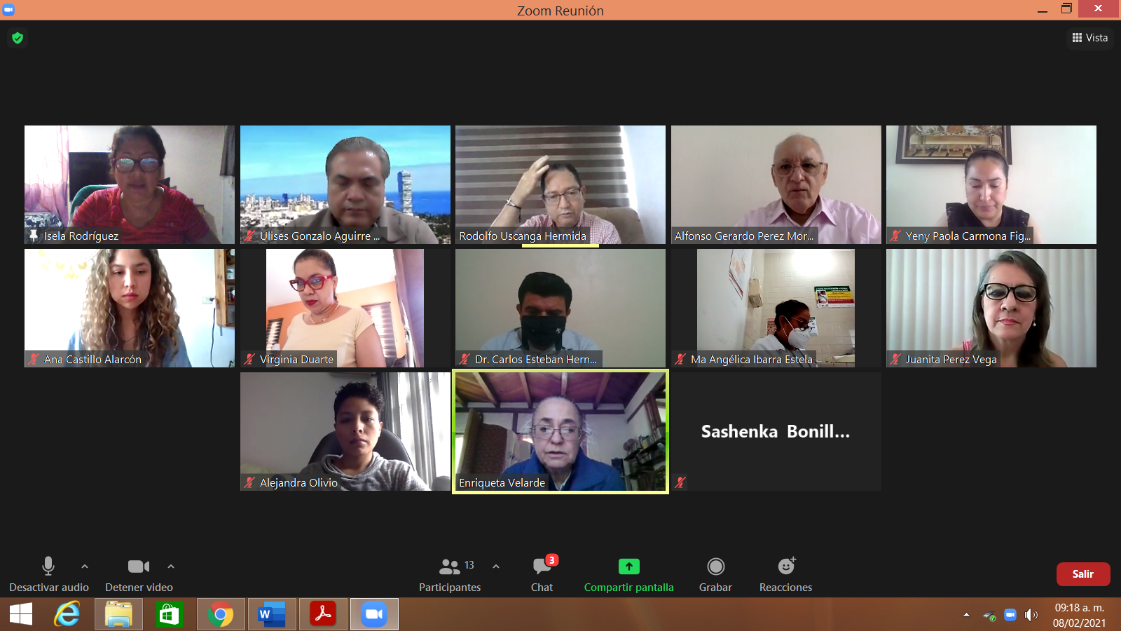 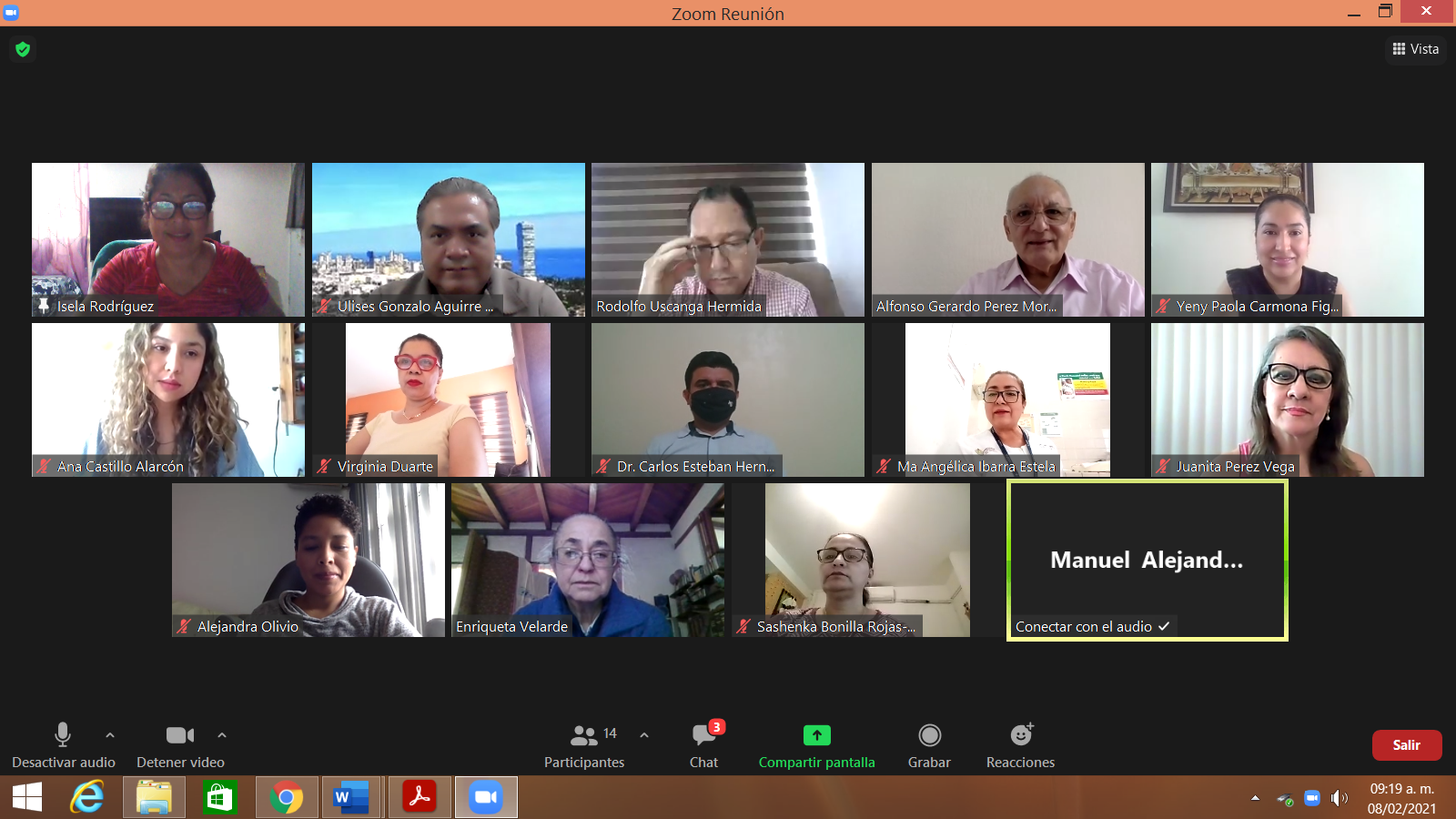 MesVirtudFortalezaEnlace Agosto/SeptiembreSabiduría y conocimientoCuriosidad, abierto a la experiencia, interés por el mundo.PerlaAgosto/SeptiembreAmor por el aprendizaje.PerlaAgosto/SeptiembreMentalidad abierta, juicio, Pensamiento crítico.PerlaAgosto/SeptiembreCreatividad, originalidad, inteligencia práctica, perspicacia.PerlaAgosto/SeptiembrePerspectiva.PerlaOctubre/NoviembreCoraje.Valentía.YenyOctubre/NoviembrePersistencia, laboriosidad, perseverancia.YenyOctubre/NoviembreIntegridad, autenticidad, honestidad.YenyOctubre/NoviembreVitalidad, entusiasmo, energía, pasión, vigor.YenyDiciembre/EneroHumanidad.Bondad, generosidad, compasión, amor altruísta, amabilidad, cuidado.GloriaDiciembre/EneroAmor.GloriaDiciembre/EneroInteligencia social, inteligencia personal, inteligencia emocional.GloriaFebrero/MarzoJusticiaCivismo, responsabilidad social, lealtad, trabajo en equipo.VerónicaFebrero/MarzoImparcialidad y equidad.VerónicaFebrero/MarzoLiderazgo.VerónicaAbril/MayoTemplanzaPerdón, clemencia.OliviaAbril/MayoPrudencia, discreción, cautela.OliviaAbril/MayoHumildad y modestia.OliviaAbril/MayoAutocontrol.OliviaJunio/JulioTrascendencia.Disfrute de la belleza y la excelencia.FedericoJunio/JulioEspiritualidad, propósito, fé, religiosidad.FedericoJunio/JulioGratitud.FedericoJunio/JulioHumor y picardía.FedericoJunio/JulioEsperanza, optimismo, previsión.FedericoFACULTADNOMBRE1. Educación FísicaMtra. Olivia Fregoso Vilorio2. CESSMtra. Yeny Paola Carmona Figueroa3. NutriciónReportó inasistencia (por inicio de clases) 4. PedagogíaDr. Carlos E. Hernández Mtz5 IdiomasMtra. Gloria del Rocío Ibargüen R.FICHMtra. Ruth Aragón L.MedicinaMtra. Ana Castillo AlarcónDra. Virginia DuarteOdontologíaMtra. Juanita Pérez V.BioanálisisMtra. Sashenka Bonilla R.EnfermeríaMtra. Angélica Ibarra Instituto de PesqueríaMtra. Enriqueta VelardeVeterinariaMtro. Federico BoucrínArtesMtra. Alejandra OlivioIdiomasMtra. Gloria del R. Ibargüen ComunicaciónReportó inasistencia (salud)PsicologíaMtro. Rodolfo Uscanga H.Vicerrectoría Dr. Alfonso Pérez MoralesMtro. Ulises Aguirre O.